Address 1Address 2Address 3Dear XXXXX,On behalf of the Parochial Church Council, we would like to thank you for being a valued member of the congregation at St Mary’s Church and extend a big thank you for your donations.  Without you we would not be able to fund our mission and ministry, maintain our historic church building, or reach out to support our local community.o have your support in the work that we carry out in this community doing XXX.  As you may be aware there is no national 'central pot' from which we can draw from to share our faith, serve our communities, and look after our beloved church.  We rely entirely on the generosity of donors like you. At St Mary’s we currently need to raise £500 each week to pay our way. Thanks to generous donations like yours we have already reached 90% of this target, meaning we need to find £50/week to continue funding our church and to be able to face the future with confidence.  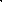 To help with this, we have recently launched a new donation platform in our church, the Parish Giving Scheme. It provides a tax efficient way for our church to receive regular donations (Gift Aid can uplift eligible gifts by 25%) and provides an option to increase your gift with inflation. A £10 gift given in 2010 and uplifted with inflation would be worth 30% more in 2020 – this represents an extra £140/year.There are now 3 easy ways to join the Parish Giving Scheme (parishgiving.org.uk).  In all cases, please quote our parish details Buryan, St Agnes, 330633xxx, St Eds & Ipswich:Easy to use telephone service.  Call 0333 002 1271Use this link or QR code add them here to give onlineBy post by using the PDF Gift Form available hereThis may also be a good time to consider whether you are able to review to your gift. Uplifting your weekly gift by as little as the cost of a cup of coffee would make a big difference to our church and the community it supports.If the PGS is not for you at the present time we have other ways for you to donate. You can give a one-off donation here, set up a standing order by contacting insert details, or send a cheque to insert details. When visiting our beautiful church, you can also choose to donate using our contactless card reader.We thank you for your continued generous support and for taking the time to read this letter. If you have any questions, please get in touch with xxxx (email@emailaddress.com).YoursIncumbent			Treasurer				PGS Project Leader